lMADONAS NOVADA PAŠVALDĪBA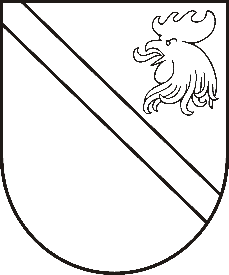 Reģ. Nr. 90000054572Saieta laukums 1, Madona, Madonas novads, LV-4801 t. 64860090, e-pasts: dome@madona.lv ___________________________________________________________________________MADONAS NOVADA PAŠVALDĪBAS DOMESLĒMUMSMadonā2020.gada 17.februārī									       Nr.69									       (protokols Nr.4, 15.p.)Par grozījumiem 30.12.2019. domes lēmumā Nr.616 “Par Madonas novada pašvaldības pagasta pārvalžu, Madonas pilsētas un to iestāžu un Madonas novada pašvaldības centrālās administrācijas amata vienību sarakstu apstiprināšanu” pielikumā Nr.31 un Nr.32Madonas novada pašvaldības izpilddirektore Vita Robalte informē par nepieciešamību veikt grozījumus Madona novada pašvaldības amatu vienību sarakstā.Noklausījusies sniegto informāciju, ņemot vērā 17.02.2020. Finanšu un attīstības komitejas atzinumu, atklāti balsojot: PAR – 12 (Agris Lungevičs, Zigfrīds Gora, Ivars Miķelsons, Andrejs Ceļapīters, Andris Dombrovskis, Antra Gotlaufa, Artūrs Grandāns, Gunārs Ikaunieks, Andris Sakne, Rihards Saulītis, Aleksandrs Šrubs, Gatis Teilis), PRET – NAV, ATTURAS – NAV, Madonas novada pašvaldības dome NOLEMJ:Veikt grozījumus 30.12.2019. domes lēmuma Nr.616 pielikumā Nr.32 “Centrālās administrācijas amatu vienību saraksts”:“ar 29.02.2020. izslēgt amata vienību apkopējs, profesijas kods 911201, amata vienību skaits 3,7, ar mēnešalgas likmi EUR 444,00”.Veikt grozījumus 30.12.2019. domes lēmuma Nr.616 pielikumā Nr.31 “Īpašuma uzturēšanas nodaļas amatu vienību saraksts”:“ar 01.03.2020. izveidot amata vienību apkopējs, profesijas kods 911201, amata vienību skaits 3,7, ar mēnešalgas likmi EUR 444,00”.Domes priekšsēdētājs								          A.Lungevičs